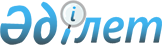 О внесении изменений в приказ Министра образования и науки Республики Казахстан от 19 ноября 2008 года № 613 "Об утверждении Правил направления для обучения за рубежом, в том числе в рамках академической мобильностиПриказ Министра образования и науки Республики Казахстан от 9 февраля 2022 года № 41. Зарегистрирован в Министерстве юстиции Республики Казахстан 10 февраля 2022 года № 26769
      В соответствии с подпунктом 41) статьи 5 Закона Республики Казахстан "Об образовании", подпунктом 1) статьи 10 Закона Республики Казахстан "О государственных услугах" ПРИКАЗЫВАЮ:
      1. Внести в приказ Министра образования и науки Республики Казахстан от 19 ноября 2008 года № 613 "Об утверждении Правил направления для обучения за рубежом, в том числе в рамках академической мобильности" (зарегистрирован в Реестре государственной регистрации нормативных правовых актов под № 5499) следующие изменения:
      в Правилах направления для обучения за рубежом, в том числе в рамках академической мобильности, утвержденных указанным приказом:
      в пункте 3:
      подпункт 2) изложить в новой редакции:
      "2) администратор (далее – Администратор) – подведомственное юридическое лицо уполномоченного органа в области образования, осуществляющее прием документов и организацию работы Независимой экспертной комиссии (далее - НЭК) и Итоговой комиссии по отбору претендентов;";
      подпункты 5), 6) исключить;
      пункты 6 и 7 изложить в новой редакции:
      "6. В объявлении содержатся условия договоров/соглашений в части обучения, требования к отбору претендентов, образованию, описание процесса отбора и критериев отбора претендентов, перечень документов, необходимости заключения Типового договора на обучение за рубежом, осуществления трудовой деятельности на территории Республики Казахстан после окончания академического обучения в соответствии с настоящими Правилами, финансировании обучения, информация по запросу зарубежного партнера, а также иные необходимые условия, имеющие существенное значение.
      7. Условиями для участия в конкурсе на обучение за рубежом, в рамках заключенных договоров и соглашений являются:
      1) средний балл документа об образовании:
      для претендентов на получение степени бакалавра – соответствие среднего балла аттестата или свидетельства об основном среднем образовании и табеля/транскрипта о текущей успеваемости за текущий год обучения или диплома о среднем специальном образовании баллу не менее 4,0 (из 5,0) или 3,0 (из 4,0/4,33) GPA (Grade Point Average (Грейд Пойнт Авередж) – среднее арифметическое от оценок, полученных за все пройденные курсы) или его эквиваленту в соответствии с подтверждающим документом от учебного заведения;
      для претендентов на получение степени магистра и обучения в резидентуре – соответствие среднего балла диплома бакалавра/специалиста/ или транскрипта о текущей успеваемости баллу не менее 3,0 (из 4,0/4,33) GPA (Grade Point Average (Грейд Пойнт Авередж) – среднее арифметическое от оценок, полученных за все пройденные курсы) или его эквиваленту согласно системе оценивания учебного заведения в соответствии с подтверждающим документом от учебного заведения;
      для претендентов на получение степени доктора философии (PhD), доктора по профилю – соответствие среднего балла диплома магистра или транскрипта о текущей успеваемости баллу не менее 3,0 (из 4,0/4,33) GPA (Grade Point Average (Грейд Пойнт Авередж) – среднее арифметическое от оценок, полученных за все пройденные курсы) или его эквиваленту согласно системе оценивания учебного заведения в соответствии с подтверждающим документом от учебного заведения;
      для претендентов, предъявляющих справки о текущей успеваемости –соответствие среднего балла текущей успеваемости вышеуказанным баллам соответственно;
      в случае обучения претендента в учебном заведении с системой оценивания, отличающейся от указанной в Правилах, претендент предоставляет письмо от учебного заведения с указанием эквивалента GPA по шкале 4,0 или 5,0;
      в случае если принимающей стороной будет установлен более низкий средний балл об образовании, данное условие не учитывается. 
      2) уровень знания языка обучения: 
      Для английского языка обучения - не менее IELTS – 5.5, TOEFL – 46 или наличие диплома/транскрипта, подтверждающего обучение на данном языке на предыдущем уровне обучения.
      При наличии иных требований по знанию английского языка у принимающей стороны, применяются требования принимающей стороны.
      Для других языков обучения – согласно требованиям принимающей стороны.";
      пункты 12 и 13 изложить в новой редакции:
      "12. НЭК проводит персональное собеседование с претендентами не позднее 20 (двадцатии) рабочих дней со дня окончания приема документов для участия в конкурсе на обучение за рубежом в рамках международных договоров в области образования. Персональное собеседование проводится членами НЭК по направлению специальности.
      13. НЭК проводит персональное собеседование с претендентами в составе нечетного количества, но не менее 3 (трех) членов для оценки претендентов.
      НЭК выставляет оценки в листе персонального собеседования претендентов на обучение за рубежом в рамках международных договоров/соглашений согласно приложению 3 к настоящим Правилам и согласно Критериям оценивания претендентов на обучение за рубежом в рамках международных договоров/соглашений, указанных в приложении 4 к настоящим Правилам.
      В ходе персонального собеседования, проводимого НЭК, ведется аудио- и видеозапись.
      Комиссия с каждым претендентом проводит собеседование не более 20 минут.
      В случае проведения собеседования в онлайн режиме копии листов персонального собеседования направляются Aдминистратору в течение 3-х (трех) рабочих дней со дня проведения персонального собеседования с претендентами.
      Листы персонального собеседования претендентов и их копии, аудио- и видеозаписи персонального собеседования, проводимого НЭК, хранятся в архиве Aдминистратора не менее 1 (одного) года с момента завершения конкурса. 
      После прохождения персонального собеседования Администратором в течение 5 (пяти) рабочих дней по каждому претенденту выводится средняя оценка по листам персонального собеседования, заполненных всеми членами НЭК, проводившими с претендентом персональное собеседование, и формируется список всех претендентов с указанием средней оценки НЭК для предоставления на рассмотрение Итоговой комиссией по отбору претендентов.";
      пункты 17 и 18 изложить в новой редакции:
      "17. При отборе претендентов на обучение за рубежом в рамках международных договоров/соглашений при равных баллах преимущество имеют (в следующей последовательности):
      1) дети-сироты и дети, оставшиеся без попечения родителей;
      2) инвалиды с детства и дети-инвалиды, которым согласно медицинскому заключению не противопоказано обучение в соответствующих зарубежных организациях образования, представившие медицинскую справку (для выезжающего за границу) по форме № 072/у, утвержденной приказом исполняющего обязанности Министра здравоохранения Республики Казахстан от 30 октября 2020 года № ҚР ДСМ-175/2020 "Об утверждении форм учетной документации в области здравоохранения" (зарегистрирован в Реестре государственной регистрации нормативных правовых актов под № 21579);
      3) дети из многодетных семей;
      4) претенденты из сельского населенного пункта, проживающие в сельских населенных пунктах последние 2 (два) года;
      5) претенденты, имеющие приглашение от иностранных ОВПО, а также обучающиеся в иностранных ОВПО.
      18. Aдминистратор в течение 5 (пяти) рабочих дней со дня проведения отбора претендентов передает Список уполномоченному органу в области образования для последующей передачи через дипломатические каналы принимающей стороне. 
      По запросу уполномоченного органа в области образования Администратор передает сформированные личные дела претендентов в течение 5 (пяти) рабочих дней с момента поступления такого запроса.";
      подпункт 4) пункта 21 изложить в новой редакции:
      "4) условие об обязательном возвращении победителя конкурса в Республику Казахстан после завершения академического обучения за рубежом и осуществлении непрерывной трудовой деятельности со сроком 1 (один) год.";
      пункт 24 изложить в новой редакции:
      "24. Услугополучатель для участия в конкурсе на обучение за рубежом в рамках международных договоров в области образования, подает услугодателю либо посредством веб-портала "электронного правительства" заявление с приложением документов, предусмотренных стандартом государственной услуги в рамках международных договоров в области образования (далее – Стандарт).
      Перечень основных требований к оказанию государственной услуги, включающий характеристики процесса, форму, содержание и результат оказания, а также иные сведения с учетом особенностей предоставления государственной услуги приведен в Стандарте.";
      пункт 67 изложить в следующей редакции:
      "67. Рассмотрение жалобы по вопросам оказания государственных услуг производится вышестоящим административным органом, должностным лицом, уполномоченным органом по оценке и контролю за качеством оказания государственных услуг (далее – орган, рассматривающий жалобу).
      Жалоба подается услугодателю и (или) должностному лицу, чье решение, действие (бездействие) обжалуются.
      Услугодатель, должностное лицо, чье решение, действие (бездействие) обжалуются, не позднее 3 (трех) рабочих дней со дня поступления жалобы направляют ее и административное дело в орган, рассматривающий жалобу.
      При этом услугодатель, должностное лицо, решение, действие (бездействие) обжалуются, вправе не направлять жалобу в орган, рассматривающий жалобу, если он в течение 3 (трех) рабочих дней примет решение либо иное административное действие, полностью удовлетворяющее требованиям, указанным в жалобе. 
      Если иное не предусмотрено законом, обращение в суд допускается после обжалования в досудебном порядке.";
      приложение 1 к Правилам направления для обучения за рубежом, в том числе в рамках академической мобильности изложить в новой редакции согласно приложению 1 к настоящему приказу; 
      приложение 2 к Правилам направления для обучения за рубежом, в том числе в рамках академической мобильности изложить в новой редакции согласно приложению 2 к настоящему приказу;
      приложение 3 к Правилам направления для обучения за рубежом, в том числе в рамках академической мобильности изложить в новой редакции согласно приложению 3 к настоящему приказу;
      приложение 4 к Правилам направления для обучения за рубежом, в том числе в рамках академической мобильности изложить в новой редакции согласно приложению 4 к настоящему приказу;
      в приложении 7 к указанным Правилам:
      пункт 2.3.6 изложить в новой редакции:
      "2.3.6. После завершения академического обучения за рубежом возвратиться в Республику Казахстан и осуществить непрерывно трудовую деятельность не менее одного года на территории Республики Казахстан.".
      2. Департаменту международного сотрудничества Министерства образования и науки Республики Казахстан в установленном законодательством Республики Казахстан порядке обеспечить:
      1) государственную регистрацию настоящего приказа в Министерстве юстиции Республики Казахстан;
      2) размещение настоящего приказа на интернет-ресурсе Министерства образования и науки Республики Казахстан после его официального опубликования;
      3) в течение десяти рабочих дней после государственной регистрации настоящего приказа представление в Юридический департамент Министерства образования и науки Республики Казахстан сведений об исполнении мероприятий, предусмотренных подпунктами 1) и 2) настоящего пункта.
      3. Контроль за исполнением настоящего приказа возложить на курирующего вице-министра образования и науки Республики Казахстан.
      4. Настоящий приказ вводится в действие со дня его первого официального опубликования.
      "СОГЛАСОВАН"Министерство цифрового развития,инноваций и аэрокосмической промышленностиРеспублики Казахстан"___" ________2022 г.
      "СОГЛАСОВАН"Министерство иностранных делРеспублики Казахстан"___" ________2022 г. Стандарт государственной услуги "Прием документов для участия в конкурсе на обучение за рубежом в рамках международных договоров в области образования" Анкета гражданина Республики Казахстан, выезжающего на обучение за рубеж[MISSING IMAGE: ,  ]
      12. Трудовая деятельность (включая учебу в технических и профессиональных учебных заведениях, организациях высшего и (или) послевузовского образования, военную службу, работу по совместительству)
      Примечание:Анкета заполняется печатными буквами. Анкета и все прилагаемые документы подшиваются в скоросшиватель. На обложке скоросшивателя необходимо указать: Ф.И.О (при его наличии), адрес постоянного места жительства, телефон, наименование организации образования, специальность, курс, для педагогических и научных работников – область научных исследований и тему диссертации.Подпись _____________________ Дата __________________Я ________________________________________________________________________, (Фамилия, Имя, Отчество (при его наличии) полностью)претендент(ка) для участия в конкурсе на обучение за рубежом в рамках договоров и соглашений, заключенных между правительствами или ведомствами Республики Казахстан и зарубежных стран подтверждаю, что вся информация, представленная мною в данной анкете является полной и достоверной.__________________________________________________________________________ (подпись претендента)Я ознакомлен (-а) с требованиями Правил направления для обучения за рубежом, в том числе в рамках академической мобильности, утвержденными приказом Министра образования и науки Республики Казахстан от 19 ноября 2008 года № 613 (зарегистрирован в Реестре государственной регистрации нормативных правовых актов под № 5499).Я согласен (-на) на заключение Типового договора на обучение за рубежом, являющегося приложением 7 к Правилам направления для обучения за рубежом, в том числе в рамках академической мобильности и необходимостью осуществления трудовой деятельности на территории Республики Казахстан сроком 1 (один) год после окончания академического обучения за рубежом.Я согласен (-на) о передаче моих анкетных данных членам Независимой экспертной комиссии и Итоговой комиссии по отбору претендентов, официальным представителям правительства и ведомств зарубежных стран, государственным органам и иным заинтересованным организациям, а также путем размещения на официальном сайте результатов конкурса АО "Центр международных программ".
      Пожалуйста, напишите ниже собственноручно прописью текст, выделенный курсивом: "Настоящее приложение заполнено мною собственноручно, каждая страница личного листа запарафирована.С вышеперечисленными условиями и требованиями ознакомлен и согласен (подтверждаю личной подписью)"____________________________________________________________________________________________________________________________________________Подпись _____________________ Дата __________________Согласен(-на) на использование AО "Центр международных программ" персональных данных и других сведений, составляющих охраняемую законом тайну, содержащихся в информационных системах и (или) в настоящей анкете.Подпись _____________________ Дата __________________ Лист оценки персонального собеседования претендентов на обучение за рубежом в рамках международных договоров/соглашений с членами Независимой экспертной комиссии Критерии оценивания претендентов на обучение за рубежом в рамках международных договоров/соглашений членами Независимой экспертной комиссии
					© 2012. РГП на ПХВ «Институт законодательства и правовой информации Республики Казахстан» Министерства юстиции Республики Казахстан
				
      Министр образования и наукиРеспублики Казахстан 

А. Аймагамбетов
Приложение 1
к приказу Министра
образования и науки
Республики Казахстан
от 9 февраля 2022 года № 41Приложение 1
к Правилам направления
для обучения за рубежом,
в том числе в рамках
академической мобильности
1
Наименование услугодателя
Акционерное общество "Центр международных программ" (далее – услугодатель)
2
Способы предоставления государственной услуги 
Прием заявления и выдача результата оказания государственной услуги осуществляются через:
1) услугодателя;
2) веб-портал "электронного правительства" www.egov.kz (далее – портал).
3
Срок оказания государственной услуги
1) со дня регистрации заявления услугодателем – 1 (один) рабочий день;
при обращении на портал – 1 (один) рабочий день;
2) максимальное допустимое время ожидания для сдачи документов услугополучателем услугодателю – 15 (пятнадцать) минут.
4
Форма оказания
Электронная (частично автоматизированная)/бумажная.
5
Результат оказания государственной услуги
Расписка о приеме документов к участию в конкурсе на обучение за рубежом в рамках международных договоров в области образования либо мотивированный ответ об отказе в оказании государственной услуги в случаях и по основаниям, предусмотренных пунктами 7 и 26 Правил направления для обучения за рубежом, в том числе в рамках академической мобильности, утвержденных приказом Министра образования и науки Республики Казахстан от 19 ноября 2008 года № 613 (зарегистрирован в Реестре государственной регистрации нормативных правовых актов под № 5499) (далее – Правила).
На портале результат оказания государственной услуги направляется и хранится в "личном кабинете" услугополучателя.
6
Размер оплаты, взимаемой с услугополучателя при оказании государственной услуги, и способы ее взимания в случаях, предусмотренных законодательством Республики Казахстан
Бесплатно
7
График работы
1) услугодателя: с понедельника по пятницу включительно, с 9.00 до 18.30 часов, с перерывом на обед с 13.00 часов до 14.30 часов, кроме выходных и праздничных дней, согласно трудовому законодательству Республики Казахстан;
2) портала: круглосуточно, за исключением технических перерывов в связи с проведением ремонтных работ (при обращении услугополучателя после окончания рабочего времени, в выходные и праздничные дни согласно трудовому законодательству Республики Казахстан, прием заявления и выдача результата оказания государственной услуги осуществляется следующим рабочим днем).
Прием через услугодателя осуществляется в порядке очереди, без предварительной записи и ускоренного обслуживания.
Адрес места оказания государственной услуги размещен на интернет-ресурсе Министерства образования и науки Республики Казахстан: www.edu.gov.kz
8
Перечень документов
Перечень документов, необходимых для оказания государственной услуги при обращении услугополучателя (либо представителя по нотариально заверенной доверенности) через услугодателя:
1) заполненную анкету, по форме согласно приложению 2 к Правилам;
2) оригинал удостоверения личности и/или паспорта (оригиналы после сверки возвращаются претенденту) либо электронный документ из сервиса цифровых документов (для идентификации);
3) оригинал документа об образовании (оригинал после сверки возвращается претенденту) либо электронный документ из сервиса цифровых документов:
для обучения по программе "Бакалавриат":
аттестат с приложением или свидетельство с приложением об основном среднем образовании, справка о статусе обучающегося с табелем или транскриптом об успеваемости за текущий год обучения или диплом о специальном среднем образовании с приложением;
для обучения по программе "Магистратура"/ "Резидентура":
диплом бакалавра/специалиста с приложением или справка о статусе обучающегося с транскриптом об успеваемости за текущий год;
для обучения по программе "Докторантура":
диплом магистра с приложением или справка о статусе обучающегося с транскриптом об успеваемости за текущий год.
В случае выдачи документов зарубежными организациями образования претендент предоставляет нотариально заверенный перевод документа об образовании;
4) документ, подтверждающий знание иностранного языка, соответствующее языку обучения с предоставлением оригинала для сверки (по требованию принимающей стороны) при его наличии.
В случае предоставления принимающей стороной языкового обучения, документ, подтверждающий знание иностранного языка, не требуется;
5) документ, подтверждающий знание английского языка, в случае обучения на английском языке, с предоставлением оригинала для сверки.
6) копии грамот, сертификатов, дипломов по выбранному направлению обучения, полученное за участие в мероприятии республиканского или международного уровня (при их наличии);
7) в случае подачи документов через представителя нотариально удостоверенную доверенность;
8) нотариальное согласие законного представителя (родители, усыновители (удочерители), опекун или попечитель, приемный родитель, патронатный воспитатель) претендента на направление для обучения за рубежом (лицам не достигшим 18 лет);
9) оригинал документа, подтверждающего факт принадлежности к следующим категориям лиц (оригинал после сверки возвращается претенденту) либо электронный документ из сервиса цифровых документов:
дети-сироты и дети, оставшиеся без попечения родителей – документ, подтверждающий отсутствие родителей у ребенка;
инвалиды с детства и дети-инвалиды – справка об инвалидности по форме, утвержденной приказом Министра здравоохранения и социального развития Республики Казахстан от 30 января 2015 года № 44 "Об утверждении Правил проведения медико-социальной экспертизы" (зарегистрирован в Реестре государственной регистрации нормативных правовых актов за № 10589) (далее – Приказ № 44), а также медицинскую справку (для выезжающего за границу) по форме № 072/у, утвержденной приказом исполняющего обязанности Министра здравоохранения Республики Казахстан от 30 октября 2020 года № ҚР ДСМ-175/2020 "Об утверждении форм учетной документации в области здравоохранения" (зарегистрирован в Реестре государственной регистрации нормативных правовых актов № 21579) (далее – Приказ № ҚР ДСМ-175/2020);
дети из многодетных семей – свидетельство о рождении четырех и более совместно проживающих несовершеннолетних детей или копия решения суда об усыновлении;
дети из сельского населенного пункта – сведения о месте жительства претендента из сельского населенного пункта, полученные Администратором из соответствующих государственных информационных систем и баз данных.
10) копия приглашения иностранной организации высшего и (или) послевузовского образования (далее – ОВПО) с нотариальным заверенным переводом на государственный язык при ее наличии.
через портал:
1) запрос в форме электронного документа, удостоверенного электронной цифровой подписью (далее – ЭЦП) услугополучателя или удостоверенный одноразовым паролем, в случае регистрации и подключения абонентского номера услугополучателя, предоставленного оператором сотовой связи к учетной записи портала;
2) электронную копию заполненной анкеты по форме, согласно приложению 2 к Правилам;
3) электронную копию документа об образовании:
для обучения по программе "Бакалавриат":
аттестат с приложением или свидетельство с приложением об основном среднем образовании, справка о статусе обучающегося с табелем или транскриптом об успеваемости за текущий год обучения или диплом о специальном среднем образовании с приложением;
для обучения по программе "Магистратура"/ "Резидентура":
диплом бакалавра/специалиста с приложением или справка о статусе обучающегося с транскриптом об успеваемости за текущий год;
для обучения по программе "Докторантура":
диплом магистра с приложением или справка о статусе обучающегося с транскриптом об успеваемости за текущий год.
В случае выдачи документов зарубежными организациями образования претендент предоставляет нотариально заверенную электронную копию перевода документа об образовании;
4) электронную копию документа, подтверждающий знание иностранного языка соответствующее языку обучения (по требованию принимающей стороны) при ее наличии;
В случае предоставления принимающей стороной языкового обучения, документ, подтверждающий знание иностранного языка, не требуется;
5) электронную копию документа, подтверждающий знание английского языка, в случае обучения на английском языке;
6) электронные копии грамот, сертификатов, дипломов по выбранному направлению обучения, полученное за участие в мероприятии республиканского или международного уровня (при их наличии);
7) электронную копию нотариального согласия законного представителя (родители, усыновители (удочерители), опекун или попечитель, приемный родитель, патронатный воспитатель) претендента на направление для обучения за рубежом (лицам, не достигшим 18 лет);
8) электронную копию документа, подтверждающего факт принадлежности к следующим категориям лиц:
дети-сироты и дети, оставшиеся без попечения родителей – документ, подтверждающий отсутствие родителей у ребенка;
инвалиды с детства и дети-инвалиды – справка об инвалидности по форме, утвержденной Приказом № 44, а также медицинскую справку (для выезжающего за границу) по форме № 072/у, утвержденной Приказом № ҚР ДСМ-175/2020);
дети из многодетных семей – свидетельство о рождении четырех и более совместно проживающих несовершеннолетних детей или копия решения суда об усыновлении;
дети из сельского населенного пункта – сведения о месте жительства претендента из сельского населенного пункта, полученные Администратором из соответствующих государственных информационных систем и баз данных.
9) электронную копию приглашения иностранной ОВПО с нотариальным заверенным переводом на государственный язык при ее наличии.
Представление документов, удостоверяющих личность услугополучателя, об образовании, документ, подтверждающий отсутствие родителей у ребенка, справка об инвалидности по форме, утвержденной Приказом № 44, документ, подтверждающий статус претендента из многодетной семьи, решения суда об усыновлении, не требуется при подтверждении информации, содержащейся в указанных документах, государственными информационными системами.
Сведения о документе, удостоверяющего личность, месте жительства претендента из сельского населенного пункта услугополучателя, услугодатель получает из соответствующих государственных информационных систем через шлюз "электронного правительства".
Услугодатели получают цифровые документы из сервиса цифровых документов через реализованную интеграцию при условии согласия владельца документа, предоставленного посредством зарегистрированного на веб-портале "электронного правительства" абонентского номера сотовой связи пользователя путем передачи одноразового пароля или путем отправления короткого текстового сообщения в качестве ответа на уведомление веб-портала "электронного правительства".
Услугополучатель дает письменное согласие на использование сведений, составляющих охраняемую законом тайну, содержащихся в информационных системах.
9
Основания для отказа в оказании государственной услуги, установленные законодательством Республики Казахстан
1) установление недостоверности документов, представленных услугополучателем для получения государственной услуги, и (или) данных (сведений), содержащихся в них;
2) несоответствие услугополучателя и (или) сведений, необходимых для оказания государственной услуги, требованиям установленными Правилами.
10
Иные требования с учетом особенностей оказания государственной услуги, в том числе оказываемой в электронной форме 
Услугополучатель получает государственную услугу в электронной форме через портал при условии наличия ЭЦП или посредством удостоверенного одноразовым паролем, в случае регистрации и подключения абонентского номера услугополучателя, предоставленного оператором сотовой связи к учетной записи портала.
Сервис цифровых документов доступен для пользователей, авторизованных в мобильном приложении.
Для использования цифрового документа необходимо пройти авторизацию в мобильном приложении с использованием электронно-цифровой подписи или одноразового пароля, далее перейти в раздел "Цифровые документы" и выбрать необходимый документ.
Услугополучатель имеет возможность получения информации о порядке и статусе оказания государственной услуги в режиме удаленного доступа посредством "личного кабинета" портала, справочных служб услугодателя, а также Единого контакт-центра "1414", 8-800-080-7777.Приложение 2
к приказу Министра
образования и науки
Республики Казахстан
от 9 февраля 2022 года № 41Приложение 2 
к Правилам направления
для обучения за рубежом,
в том числе в рамках
академической мобильностиФорма 
1.
Фамилия
Имя
Отчество (при его наличии) (далее – ФИО)
2.
Дата рождения
3.
Место рождения (село, район, город, область, страна)
4.
Адрес регистрации постоянного места жительства (прописки), номер телефона
5.
Фактический адрес проживания, номер телефона, электронная почта
6.
Наименование организации общего среднего образования
7.
Средний балл документа об общем среднем образовании, год выпуска
8.
Наименования других учебных заведений, которые вы окончили, годы обучения, средний балл, специальность
9.
Учились ли Вы за границей?
Где (страна)?
Период обучения.
Наименование учебного заведения, программа обучения
10.
Обучение за рубежом (по обмену, принимающая сторона, образовательные программы зарубежного государства или организации, спонсоры, собственные средства)
11.
Какие имеете научные труды и изобретения (научные публикации, научно-методические разработки, патенты, авторские свидетельства)
Дата
Дата
Должность с указанием организации
Адрес
Поступления
Окончания
13.
Перечислите языки, которые Вы знаете (укажите степень владения, например, владею свободно, владею хорошо, читаю и могу объясняться, читаю и перевожу со словарем)
14.
Сдавали ли Вы раньше тесты на знание иностранного языка?
Если да, то сколько баллов набрали?
15.
Данные документа,
удостоверяющего личность:
номер
кем выдан
дата выдачи
16.
Наименование страны, куда направляетесь для обучения
17.
Специальность, по которой
Вы хотели бы получить образование за рубежомПриложение 3
к приказу Министра
образования и науки
Республики Казахстан
от 9 февраля 2022 года № 41Приложение 3
к Правилам направления
для обучения за рубежом,
в том числе в рамках
академической мобильности
1 . Общая информация о претенденте
1 . Общая информация о претенденте
1 . Общая информация о претенденте
Страна обучения:
Страна обучения:
Специальность:
Специальность:
Ф.И.О. претендента (при его наличии)
Ф.И.О. претендента (при его наличии)
2. Оценки персонального собеседования
2. Оценки персонального собеседования
2. Оценки персонального собеседования
1. Уровень мотивации, осознанности выбора специальности, желания использовать полученные знание на благо страны[MISSING IMAGE: ,  ]
5 - отлично
1. Уровень мотивации, осознанности выбора специальности, желания использовать полученные знание на благо страны[MISSING IMAGE: ,  ]
4 - хорошо
1. Уровень мотивации, осознанности выбора специальности, желания использовать полученные знание на благо страны[MISSING IMAGE: ,  ]
3 - удовлетворительно
1. Уровень мотивации, осознанности выбора специальности, желания использовать полученные знание на благо страны[MISSING IMAGE: ,  ]
2 – неудовлетворительно
1. Уровень мотивации, осознанности выбора специальности, желания использовать полученные знание на благо страны[MISSING IMAGE: ,  ]
1 - плохо 
1. Уровень мотивации, осознанности выбора специальности, желания использовать полученные знание на благо страны[MISSING IMAGE: ,  ]
0 – не явился на собеседование либо не ответил на вопрос
2. Уровень теоретических (базовых) знаний в учебе и/или в сфере выбранной специальности/профессии/наличие достижений[MISSING IMAGE: ,  ]
5 - отлично
2. Уровень теоретических (базовых) знаний в учебе и/или в сфере выбранной специальности/профессии/наличие достижений[MISSING IMAGE: ,  ]
4 - хорошо
2. Уровень теоретических (базовых) знаний в учебе и/или в сфере выбранной специальности/профессии/наличие достижений[MISSING IMAGE: ,  ]
3 - удовлетворительно
2. Уровень теоретических (базовых) знаний в учебе и/или в сфере выбранной специальности/профессии/наличие достижений[MISSING IMAGE: ,  ]
2 - неудовлетворительно
2. Уровень теоретических (базовых) знаний в учебе и/или в сфере выбранной специальности/профессии/наличие достижений[MISSING IMAGE: ,  ]
1 - плохо 
2. Уровень теоретических (базовых) знаний в учебе и/или в сфере выбранной специальности/профессии/наличие достижений[MISSING IMAGE: ,  ]
0 - не ответил на вопрос либо не явился на собеседование
3. Уровень логики рассуждения и качества речи, аргументации[MISSING IMAGE: ,  ]
5 - отлично
3. Уровень логики рассуждения и качества речи, аргументации[MISSING IMAGE: ,  ]
4 - хорошо
3. Уровень логики рассуждения и качества речи, аргументации[MISSING IMAGE: ,  ]
3 - удовлетворительно
3. Уровень логики рассуждения и качества речи, аргументации[MISSING IMAGE: ,  ]
2 – неудовлетворительно
3. Уровень логики рассуждения и качества речи, аргументации[MISSING IMAGE: ,  ]
1 - плохо 
3. Уровень логики рассуждения и качества речи, аргументации[MISSING IMAGE: ,  ]
0 – не ответил на вопрос, либо не явился на собеседование
3. Итоговая оценка
3. Итоговая оценка
3. Итоговая оценка
_________________ _______________________________ ___________________(Итоговая оценка) (Ф.И.О. (при его наличии) сотрудника АО "Центр международных программ")
___________ (подпись)
_________________ _______________________________ ___________________(Итоговая оценка) (Ф.И.О. (при его наличии) сотрудника АО "Центр международных программ")
___________ (подпись)
_________________ _______________________________ ___________________(Итоговая оценка) (Ф.И.О. (при его наличии) сотрудника АО "Центр международных программ")
___________ (подпись)Приложение 4
к приказу Министра
образования и науки
Республики Казахстан
от 9 февраля 2022 года № 41Приложение 4
к Правилам направления
для обучения за рубежом,
в том числе в рамках
академической мобильности
Критерии оценивания
Оценка
Уровень мотивации, осознанности выбора специальности, желания использовать полученные знание на благо страны
Уровень мотивации, осознанности выбора специальности, желания использовать полученные знание на благо страны
Уровень мотивации, осознанности выбора специальности, желания использовать полученные знание на благо страны раскрыт полностью, отчетливый коммуникативный замысел, умение оперировать фактами и примерами, в том числе из собственного опыта и наблюдений
5
Поверхностная мотивация, коммуникативный замысел прослеживается, аргументация дается с опорой на собственные наблюдения или примеры с одного источника
4
Мотивация раскрыта не полностью, отсутствует понимание перспектив, аргументация дается с опорой на личный опыт, нет примеров и фактов
3
Содержание ответа дает поверхностное представление об уровне мотивации, аргументация фрагментарная с логическими нарушениями
2
Ответ не дает представления об уровне логики рассуждения и качества речи, аргументации
1
Не явился на собеседование/Ответ не предоставлен
0
Уровень теоретических (базовых) знаний в учебе и/или в сфере выбранной специальности/профессии/наличие достижений
Уровень теоретических (базовых) знаний в учебе и/или в сфере выбранной специальности/профессии/наличие достижений
Отличные познания в выбранной профессии или специальности, предоставлены различные примеры и факты, в том числе из личного опыта
5
Хорошие познания в выбранной профессии или специальности, предоставлены примеры и факты
4
Познания в выбранной профессии или специальности фрагментарны, имеются пробелы, примеры не предоставлены
3
Слабые познания, имеются значительные пробелы
2
Ответ не дает представления об уровне логики рассуждения и качества речи, аргументации
1
Не явился на собеседование/Ответ не предоставлен
0
Логика рассуждения и качества речи, личностных качеств, навыки по решению ситуационных задач
Логика рассуждения и качества речи, личностных качеств, навыки по решению ситуационных задач
Логичное изложение мыслей, последовательность и отсутствие необоснованных повторов, грамматически верно выстроенные конструкции, уместное употребление терминов
5
Есть смысловая и логическая составляющие, без нарушений смысловой последовательности, однообразность выстроенной речи, но с достаточным словарным запасом
4
Имеются нарушения логики речи, не четко выражающие смысл, недостаточность словарного запаса
3
Грубые логические нарушения и низкое качество речи, которые мешают понять смысл
2
Ответ не дает представления об уровне логики рассуждения и качества речи, аргументации
1
Не явился на собеседование/Ответ не предоставлен
0